Níže je popis požadovaného technického provedení vzorku a jeho hodnocení komisí. Vzorek bude mít velikost 50 cm x 60 cm na tvrdém povrchu SDK nebo jiném. Bude ochráněn proti případným poškozením. Bude dodán ve lhůtě pro podání nabídek.  Vzorek bude hodnocen na denním světle ve svislé poloze. Hodnotící kritérium K2 – Kvalita technického provedení požadované fasádyV tomto dílčím kritériu bude hodnocení prováděno na základě kvality technického provedení dle pravidel a principů uvedených níže. Bodové hodnocení bude prováděno podle následujících pravidel a principů s tím, že nejvýhodnější nabídka získá v rámci tohoto dílčího kritéra a K2 max 25 bodů v součtu za jednotlivá subkritéria. Body přidělené nabídce budou hodnoceny v tomto dílčím kritériu K2 v sestupném pořadí od nejvýhodnější (nejvyšší počet přidělených bodů) až o nejméně výhodnou (nejmenší počet bodů).  Zadavatel sečte u každého účastníka celkový počet bodů získaných za hodnotící kritérum – kvalita technického provedení KV = K2.1 + K2.2 + K2.3K 2.1 - BarvaV tomto dílčím subkritériu se bude hodnotit výsledná barva požadovaného vzorku fasády. Zadavatel v rámci tohoto subkritéra budově zvýhodní barevnost dodaného vzorku fasády, které se co nejvíce přiblíží odstínu NCS S3040-Y50R po provedené aplikaci hydrofobizačního nátěru. Hodnotí komise bude hodnotit shodu se vzorníkem NCS. Čím větší shoda, tím více bodů. Celkem tak lze získat v rámci tohoto subkritéria max. 8 bodů.K 2.2 - PlasticitaV tomto dílčím subkritériu se bude hodnotit výsledná plasticita požadovaného vzorku fasády.  Zadavatel v rámci tohoto subkritéra budově bude posuzovat a zvýhodní plasticitu vzorku (profil, reliéf) nerovnoměrnou, nepravidelnou a všesměrovou. Výsledná povrchová úprava bude provedena bez použití zednických nástrojů. Výsledný efekt musí připomínat ručně zpracovanou surovou cihlářskou hlínu. Struktura požadovaného vzorku nebude překračovat 20 mm. Bude provedena od 3 mm do 20 mm. Není záměrem investora, aby se na tomto vzorku projevila maxima plasticity dle PD. Na dodaném vzorku budou minimálně 3 referenční místa s nejnižší možnou úrovní 3 mm a 3 s nejvyšší možnou úrovní 20 mm reliéfu. Referenční místa téže výšky nebudou navzájem propojena. Plastická struktura musí být oblá. Doporučujeme tvořit vzorek rukama za použití pracovních rukavic.   Hodnotící komise bude hodnotit dodržení počtu referenčních míst výškových úrovní plasticity na daném vzorku, oblost, ruční tvorbu vzorku, výškové rozdíly v plasticitě, tvar plasticity a její nerovnoměrnost, nepravidelnost a všesměrovost. Celkem tak lze získat v rámci tohoto subkritéria max 10 bodů. K 2.3 – Struktura a estetický dojem.V tomto dílčím subkritériu se bude hodnotit výsledná struktura požadovaného vzorku fasády. Zadavatel v rámci tohoto subkritéria bude posuzovat zrnitost omítky od 0 až do 0,7 mm. Struktura nebude v žádném případě hlazená nebo filcovaná. Záměr je zachovat čitelné stopy a otisky pracovních rukavic. Hodnotící komise bude hodnotit míru struktury, projevované zrno omítky, přirozenou zrnitost omítkového materiálu a stopy rukavic a vzhled struktury. Výsledný vzorek musí připomínat ručně zpracovanou cihlářskou hlínu. Celkem tak lze získat v rámci tohoto subkritéria max 5 bodů. Fota požadovaného vzorku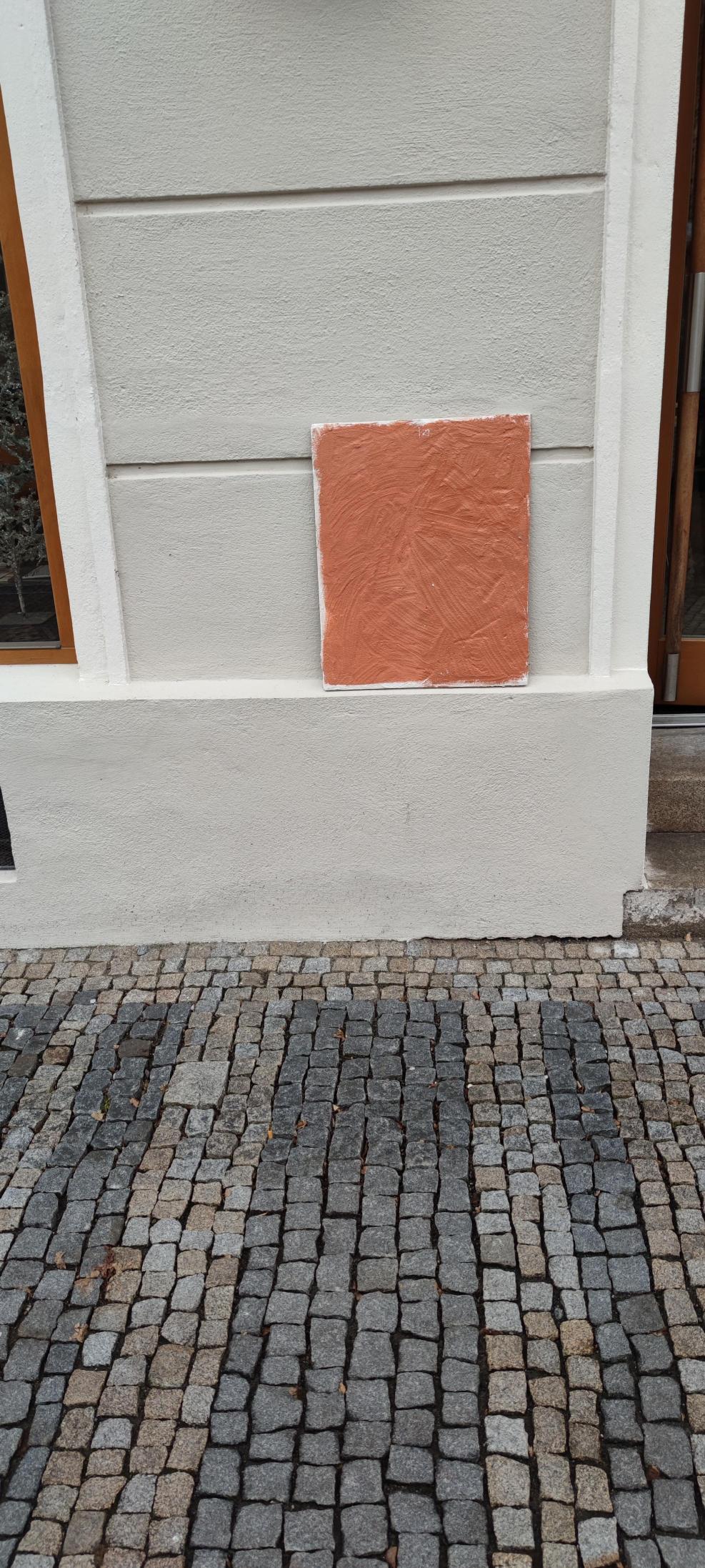 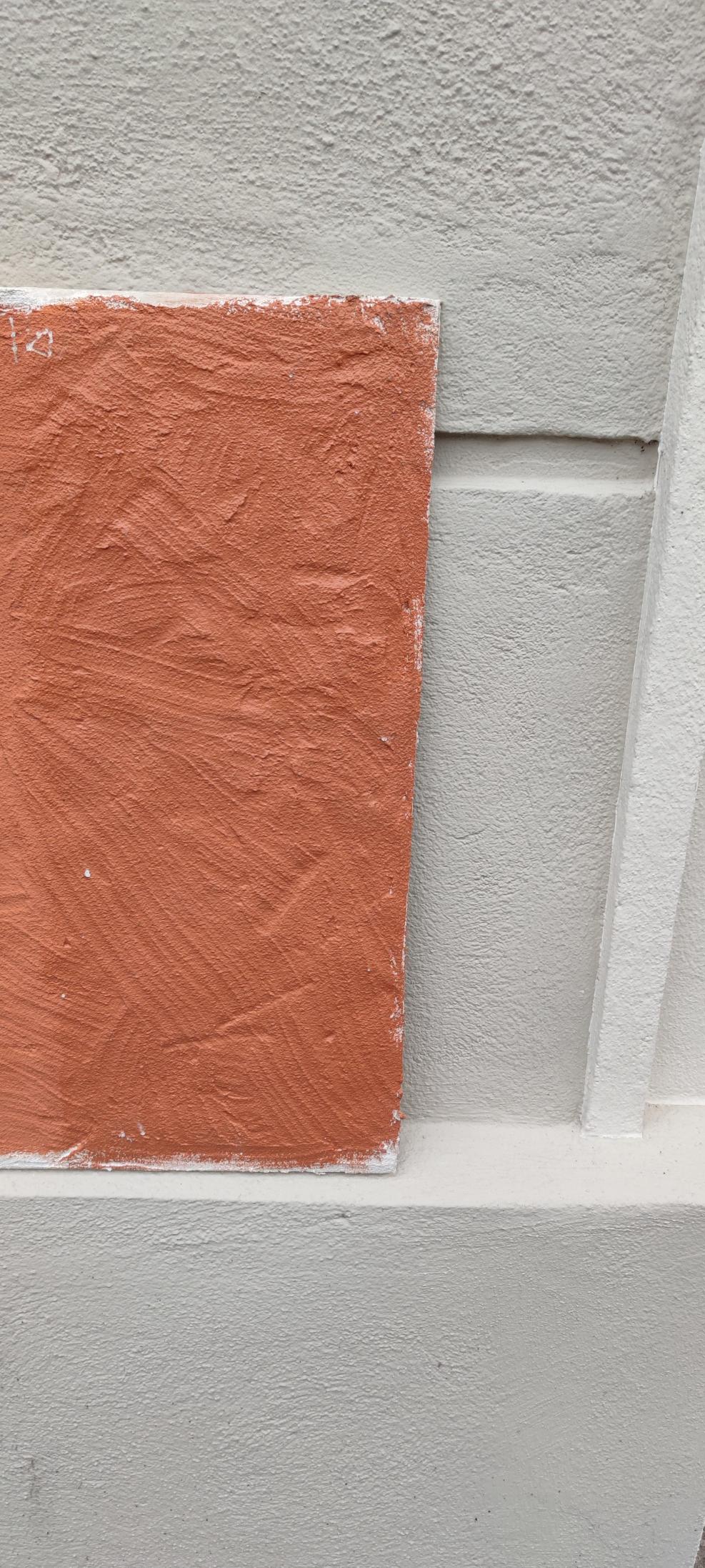 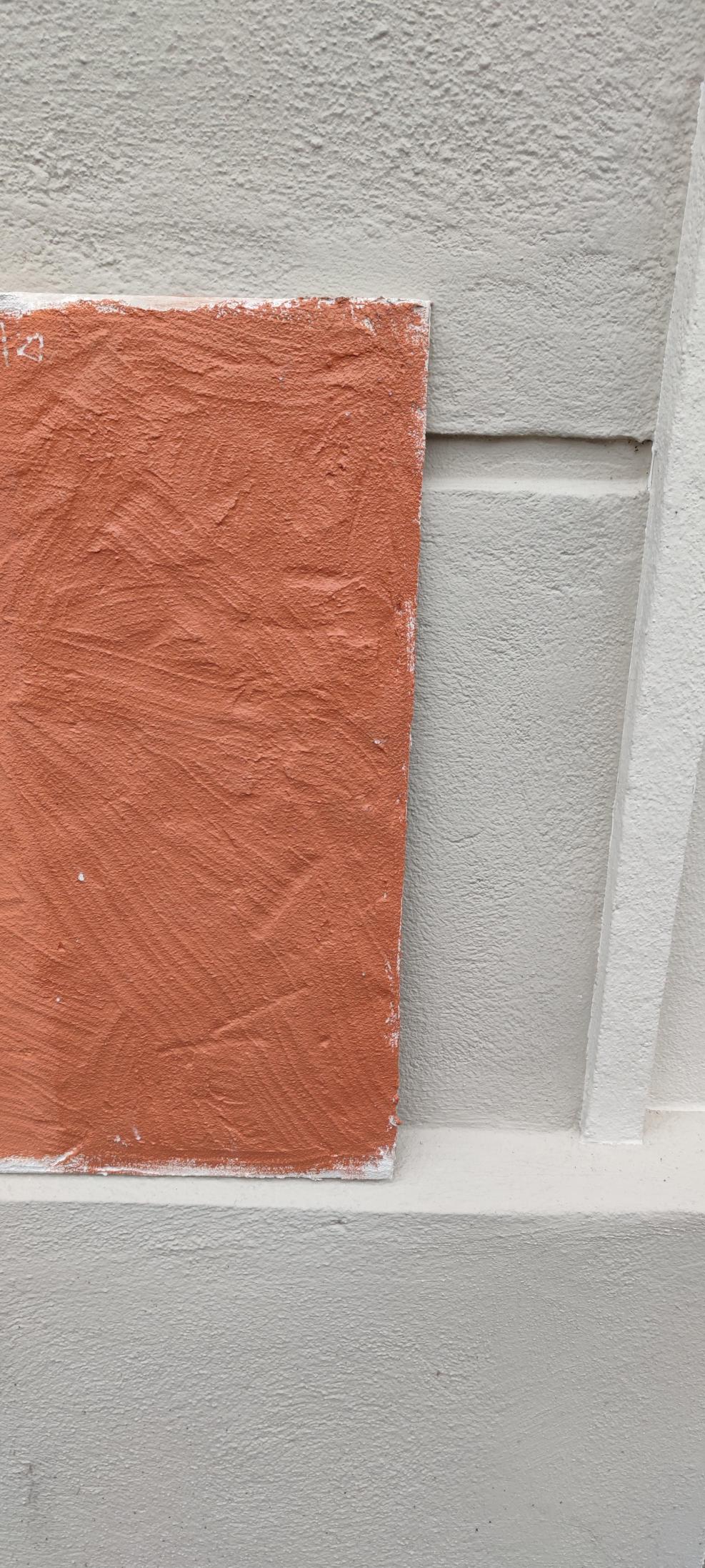 Shoda s požadovaným odstínemBodyAbsolutní8Chvalitebná5Dobrá3Uspokojivá2Neuspokojivá1PlasticitaBodyAbsolutní10Chvalitebná7Dobrá5Uspokojivá3Neuspokojivá1PlasticitaBodyAbsolutní7Chvalitebná4Dobrá3Uspokojivá2Neuspokojivá1